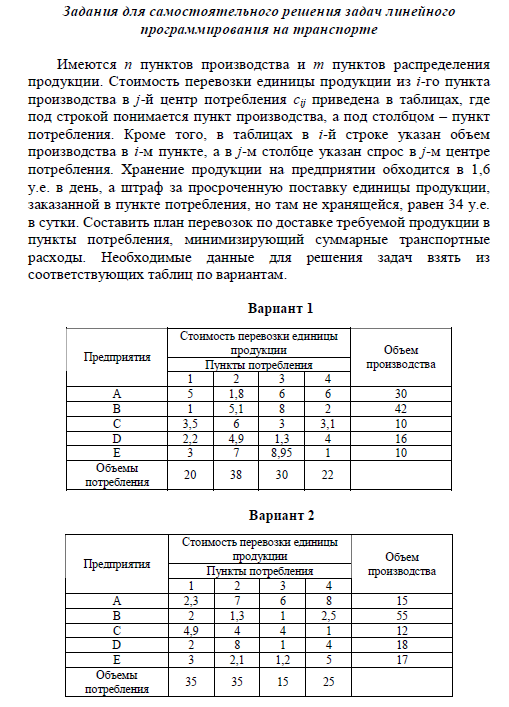 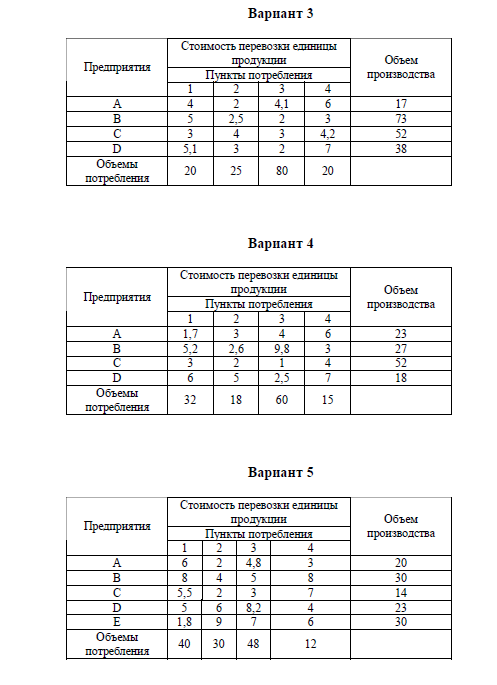 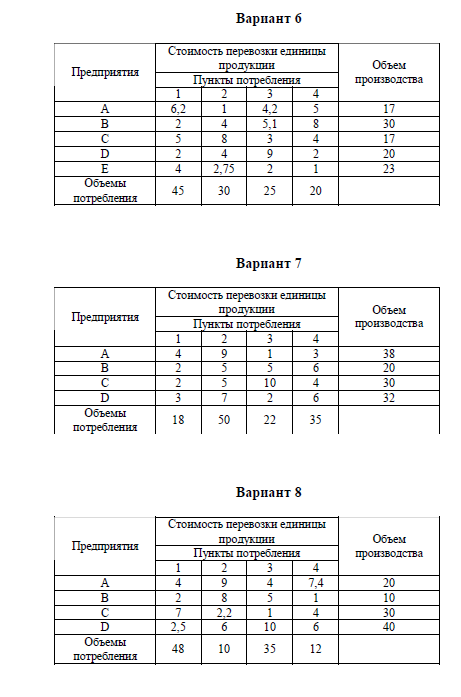 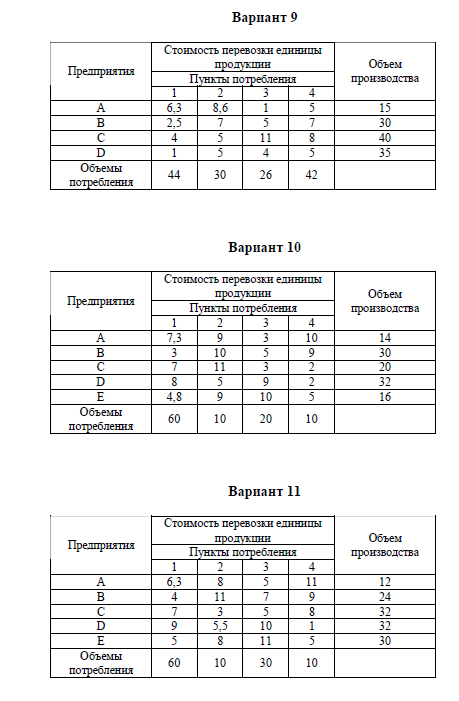 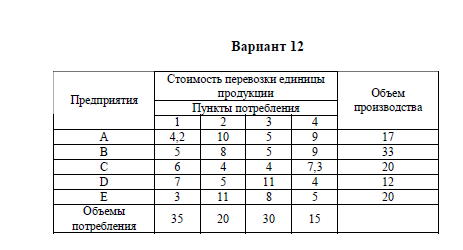 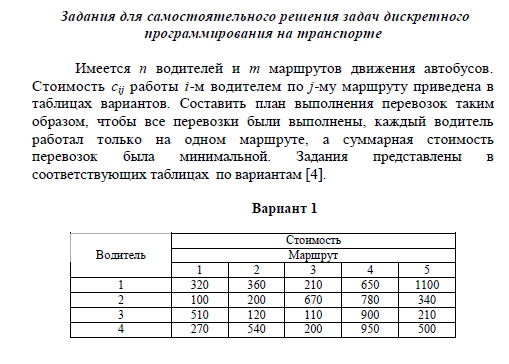 Имеется n водителей и m маршрутов движения автобусов. Стоимость Cij работы i-м водителем по j-му маршруту приведена в таблицах вариантов. Составить план выполнения перевозок таким образом, чтобы все перевозки были выполнены, каждый водитель работал только на одном маршруте, а суммарная стоимость перевозок была минимальной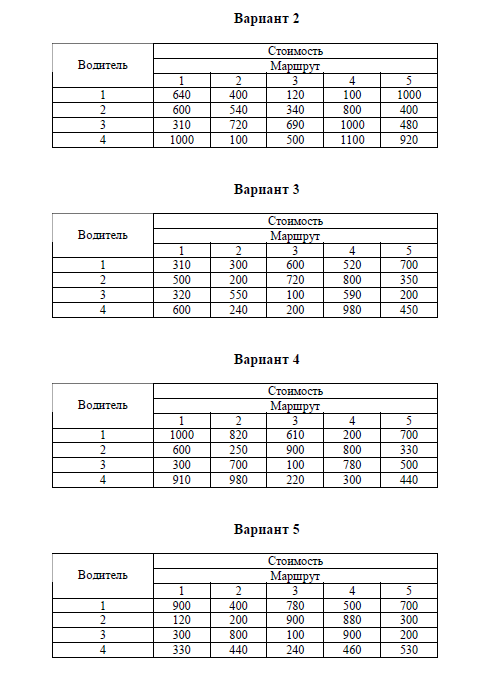 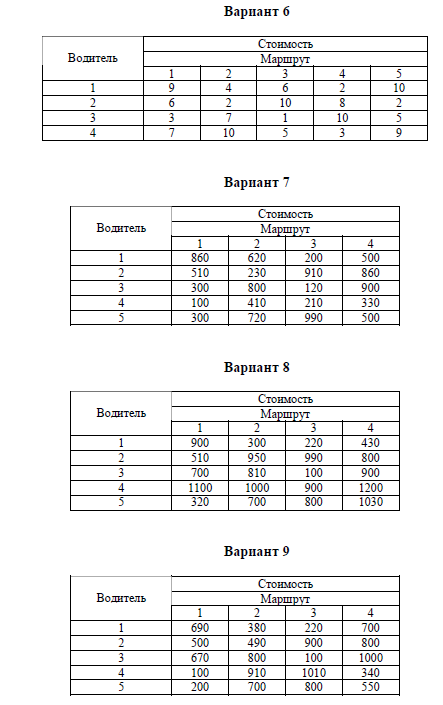 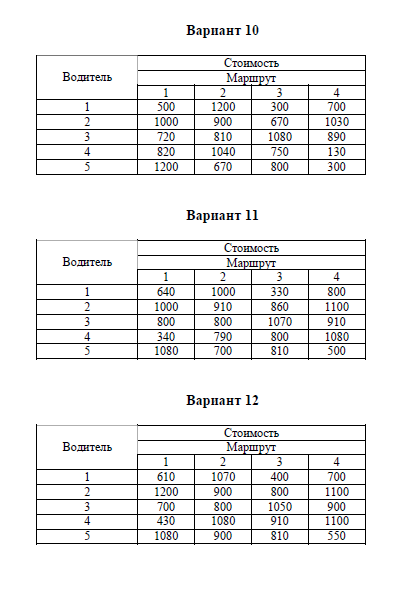 